THE POINTER CLUB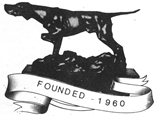 Report from The Breed Health Survey 2012In collaboration with The Pointer Club of Scotland 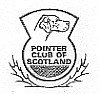 & The Northern Ireland Pointer ClubBy: Jennifer Owen B.Vet. Med. MRCVS                           Published February 2013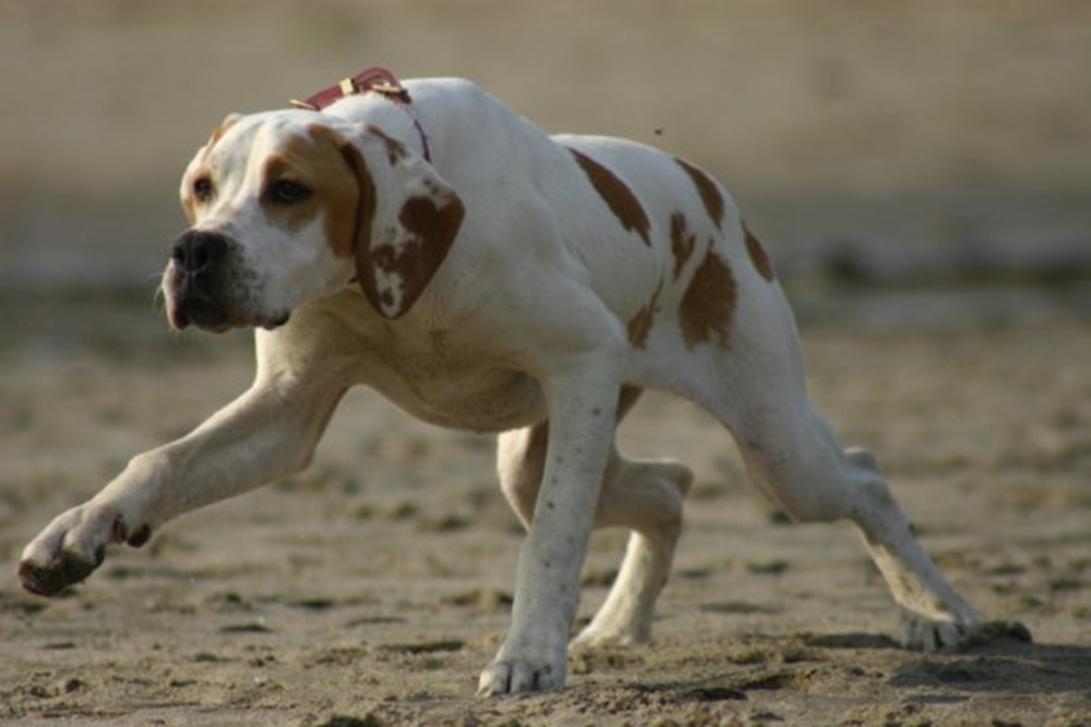 Hon Sec: Mrs Aidine Howes Mandarin, Henley Road, Nuneham Courtenay, Oxfordshire, OX44 9PRE Mail: jointhealth@thepointerclub.co.uk         Tel: 01865 343435     Summary Results   Health survey forms were sent to Club members and other Pointer owners, these were also handed out at Crufts and Club shows. A total of 2,098 forms were distributed by the Joint Clubs, owners were also able to download further forms from the Pointer Club website.  99 of the survey forms returned were printed from the website and a further 34 were photocopied by owners.A total of six hundred and forty survey forms were returned, representing 640 Pointers in the UK.  Giving a total response rate of 31%. Mortality dataA total of 182 deaths were reported. The mean age of death reported for Pointers was 10 years and 3 months (min 2 months, max 16 years). The table below shows the causes of death.Cause of death		No.	%		Most common specific causes  									in descending  order1	Old Age 		43	23.6%	2	Cancer		41	22.0%	Type unspecified3	Musculoskeletal	17	9.3%		Arthritis4	Neurological	 9	4.9%		Seizures; Spinal disorders5	Kidney Failure	 9	4.9%	6	Cerebral Vascular	 9	4.9%		Stroke or cerebral vascular accident7	Liver Failure	 6	3.3%	8	Heart Disease	 6	3.3%	9	Unknown		 6	3.3%	10	Other			 6	3.3%	11	Behaviour		 5	2.7%		Aggression12	Endocrine		 4	2.2%		Addisons disease; Diabetes Insipidus13	Poisoning		 4  	2.2%	14	Perioperative	 4	2.2%	15	Respiratory disease 3	1.6%		Laryngeal paralysis; Pneumonia16	Immune mediated	 3	1.6%	17	Trauma		 2	1.1%	18	Gastric dilatation /          Volvulus		 2	1.1%	19	Peritonitis		 2	1.1%	20	Pyometra	 	 2	1.1%Histogram to show the frequency (as number of dogs) of age at death (in years) for the 179 dogs with age at death reported.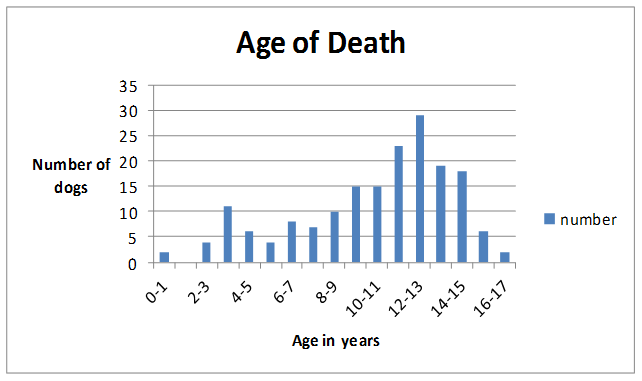 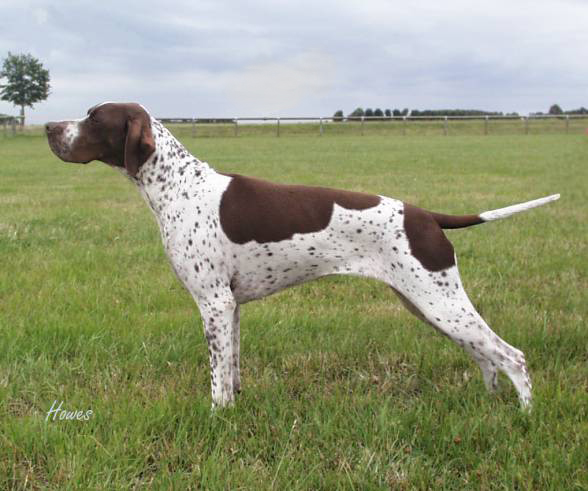    Morbidity Data     Health information was received on 640 dogs, 182 deceased and 458 living dogs.  Of the living dogs 308 (67%) were healthy with no reported disease condition.The results of the reported disease conditions are presented in the following table.Disease Conditions by organ system/categoryDisease condition	No.	%	Most common specific conditions in descending order1. Musculoskeletal	74     11.6%     Arthritis; Spondylosis; Cruciate ligament; Unspecified lameness; Fracture; Intervertebral disc disease; Osteochondrosis 2. Cancer		59      9.2%	Unspecified; Mammary; Prostate; Liver; Lymphoma; Mast cell; Osteosarcoma: Brain; Mandible; Thoracic; Gastrointestinal; Bladder3. Dermatological	57	8.9%	Allergy/Atopy; Dermatitis; Pyoderma; Alopecia4. Reproductive	52	8.1%	Caesarean; Pyometra; False Pregnancy; Mastitis; Infertility5. Urologic		33	5.2%	Kidney disease; Prostatitis; Cystitis; Incontinence; 					Urolithiasisis6. Gastrointestinal	30	4.7%	Food allergy/sensitivity; Liver disease; Diarrhoea; Anal 					sacculitis7. Neurological	30	4.7%	Seizures; Cerebrovascular accidents/ Stroke8. Ocular		23	3.6%	Cataracts; Conjunctivitis; Entropion; Corneal ulcer9. Immune Mediated	18	2.8%	Masticatory myositis; Haemolytic anaemia; Polyarthritis; 					Myasthaenia gravis  10. Benign Lumps	17	2.7%	Unspecified11. Endocrine		14	2.2%	Addison’s disease; Hypothyroid; Cushing’s; Diabetes                                     insipidus; Diabetes Mellitus	12. Others		12	1.9%	13. Trauma		10	1.6%	14. Cardiac		10	1.6%	Heart murmur; Arrhythmia; Congestive heart failure15. Respiratory	 7	1.1%	Laryngeal paralysis; Rhinitis; Pneumonia; Pleurisy16. Aural		 5	0.8%	Otitis externa17. Dental		 4	0.6%	Congenital defect; Dental disease18. Unknown /       Undiagnosed	 1	0.2%  Specific Health Survey Questions AllergiesAllergies were reported in 67 dogs (10.5%). They were categorised as follows:Skin 					50					7.9%Digestive				11					1.9%Other					 4 					0.6%Skin and digestive			 2					0.3%Temperament/ Behaviour ProblemsTemperament/ behaviour problems were reported in 52 dogs (8.1%). They were divided up as follows:Aggression				25					3.9%Nervous 				21           				3.3%Hyperactive				 2					0.3%Others				 	 4            				0.6%Hormonal DisordersEndocrine disorders were reported in 14 dogs (2.2%). Addison’s disease (Hypoadrenocorticism)		6             	 0.94%Hypothyroid						3                 	 0.47%Cushing’s disease (Hyperadrenocorticism)		2  		 0.31%Diabetes Mellitus					1              	 0.16%Diabetes Insipidus					1          	 0.16%Reproductive hormone disorder			1              	 0.16%SeizuresSeizures were reported in a total of 19 dogs (2.9%). They were classified as follows:Idiopathic epilepsy					9             	 1.4%Others/ undiagnosed					9              	 1.4%Brain tumour						1              	 0.2%The age of onset of idiopathic epilepsy ranged from less than 1 year to 6 years, with a mean of 2.6 years.The Officers and Committee of The Pointer Club would like to thank the following for their help with this survey: The Kennel Club; The Officers and Committee of The Pointer Club of Scotland; The Officers and Committee of Pointer Club of Northern Ireland; Mrs Jennifer Owen B.Vet. Med.  M.R.C.V.S. and Miss Gemma Taylor without whose input and dedication to our breed this survey would not have been possible. Also the Club Members who kindly gave their time to attend the preliminary meeting at the Kennel Club in January of 2012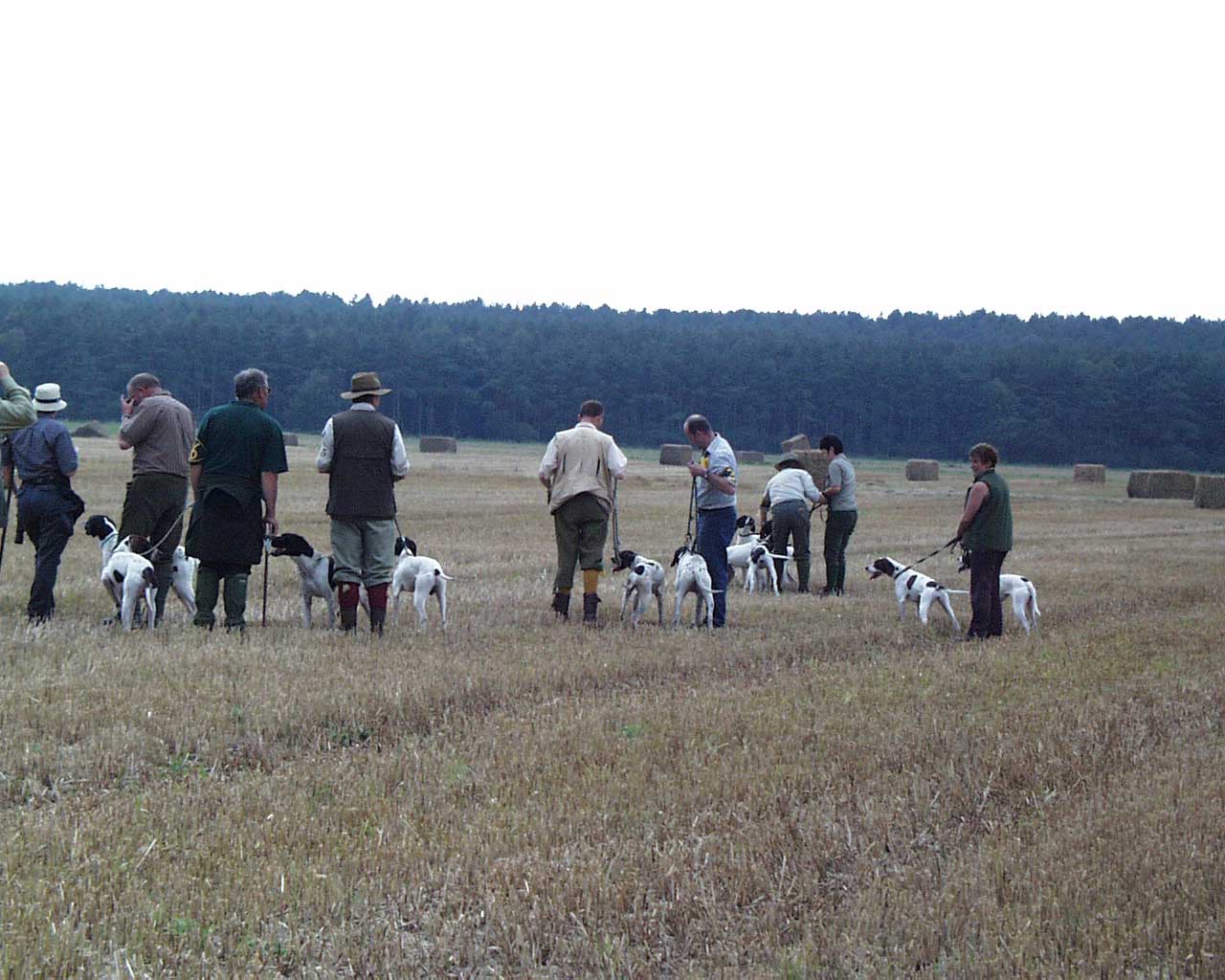 Photographic image copyright Stephanie Smith and Aidine Howes            Copyright 2013 The Pointer Club              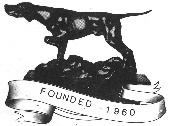 This booklet must not be reproduced, reprinted, electronically copied, photocopied or duplicated and must not be offered for sale. The booklet is for use solely by the Pointer club Health Committee and remains the copyright of The Pointer Club.